REFERENCEDECLARATION AUTHENTICITYI do hereby declare that above information presented here are correct and true to the best of my knowledge.if required and where applicable,this document can be supported by appropriate authentic documents.Sincerly, Nasiruzzaman JoteCareer ObjectiveTo take up a challenging career grows with honesty, loyalty, good relationship and best performance, and translate my experience, knowledge, skills and abilities into value for an organization. & KnowledgeWeb design and developmentGraphics designAI TechonologyAnimation.Video editing.Computer networking.Computer oporating.Software testingInternet researchMicrosoft  Office.Office management.Project Management.Client Management.expense management.Troubleshoot OS Expart in Windows,Linux,Mac,Android. iosTotal years of experience : 7.2 yearsTeam Leader ( Feb 25, 2016 - Nov 30, 2016) Comdex itCompany Location : Greenroad kolabangan dhaka
Department: Web Design & development 
Duties/Responsibilities: 
Innovative ideas,Team management,Web design, QAWeb Designer ( Aug 1, 2015 - Feb 9, 2016)Creative it .ltd 
Company Location : Dhanmondi road #4Department: web development
Duties/Responsibilities: 
web design , training ,team work
Asst. Engineer ( IT Department ) ( Feb 1, 2014 - Mar 1, 2015)Noman Group Company Location : Vawal,Mirzapur,GazipurDepartment: Information and technology
Duties/Responsibilities: 
Asst. Engineer ( IT Department ), It enabled support.Trainer,team manager, councillor ( Apr 1, 2011 - Jan 30, 2012)Bravo it .ltd 
Company Location : Uposahar,Rajshahi 
Department: Information and technology 
Duties/Responsibilities: 
Teaching,managing, meeting control, marketingGraphics Designer ( Jan 5, 2010 - Dec 28, 2013)Friends computer 
Company Location : Rajshahi 
Department: IT 
Duties/Responsibilities: 
Adobe Photoshop,Corel video editing, InkscapeAcademic QualificationBachelor of Science (BSc)   Major: Computer Science & Engineering   Institute: Fareast International University ,Dhaka.Result : Graduated , Pas.Year : 2018Diploma in computer engineering Major: Computer Science & Engineering  Institute: National science research and technology  Result :Compleated , Pas.Year : 2014Secondary School Certificate (SSC )Major: Science,Institute: Durgapur pilote model high school  Result :Compleated , Pas.Year : 2009PERSONAL DETAILSKEY SKILLSAbility to adopt new environment and challenge & to work with multicultural people.Willing to learn and grow by accepting responsibilities of diverse magnitude and direction.Optimistic,energetic,sincere, hardworking and dutiful.Ability to work independently and under pressure.OTHER INFO-  Hobbies and interest : Creative design,Gaming,Reading,Cooking,Internet surfing,Traveling-  Extra curriculer activities: Cordially related to various cultural and social activities.-  Language proficiency:  English,Bangla,Hindi,Urdu.Quite confidence and friendly when meeting and assisting people at all levels and able to prove them with quality service Name : Mizanur RahamanDesignation : EngineerCompany : Bangla cat ltdContact : 0172955165Name : Designation : Company : Contact : Name : Ashaduzzaman MizhazDesignation : ManagerCompany : Acme pharma ltdContact : 01713061980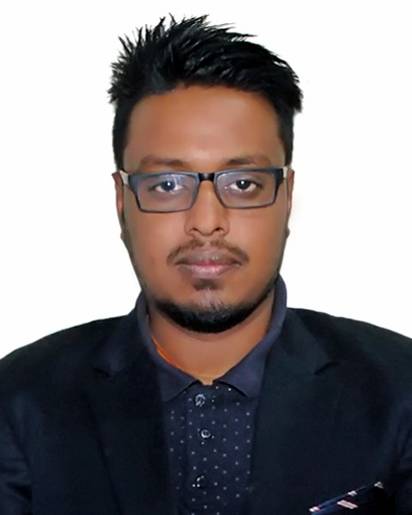 